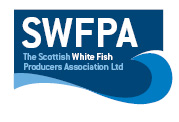 Creel PositionsCreel Position Info Moray Firth off PortknockieBox 157 46,96N	2 48,98W57 46,71N	2 49,17W57 46,36N	2 51,2W57 46,68N	2 51,1WBox 257 47,82N	2 51,46W57 47,26N	2 51,3W57 46,9N	2 52,9W57 47,56N	2 53,24WDate27th April 2021Vessel Name & Reg NoCamann II BF160Skipper NameCharlie HillSkipper Email AddressCharliedhill@hotmail.comSkipper Mobile No07493 167544